Stiftebox für Zuhause:Man braucht: Eine KlopapierrolleBraunes (oder buntes) Tonpapier/ TonkartonEtwas kleines zum beschweren (zB. Eine Mutter)Farbe zum Anmalen Einen Stift Eine SchereEin Wattebausch 2 Kreise, Ohren und Füße des Hasen auf das Papier malen und ausschneidenBei Bedarf kann der Hase auch noch individuell angemalt werdenAuf einen Kreis die Mutter und die Hasenfüße drauf kleben. Den 2. Kreis darüber klebenGesicht auf die Papierrolle malenOhren dranbleibenPapierrolle auf den Kreis kleben und Wattebausch hinten dran klebenStifte reinstellen und Fertig! Viel Spaß beim Nachbasteln :)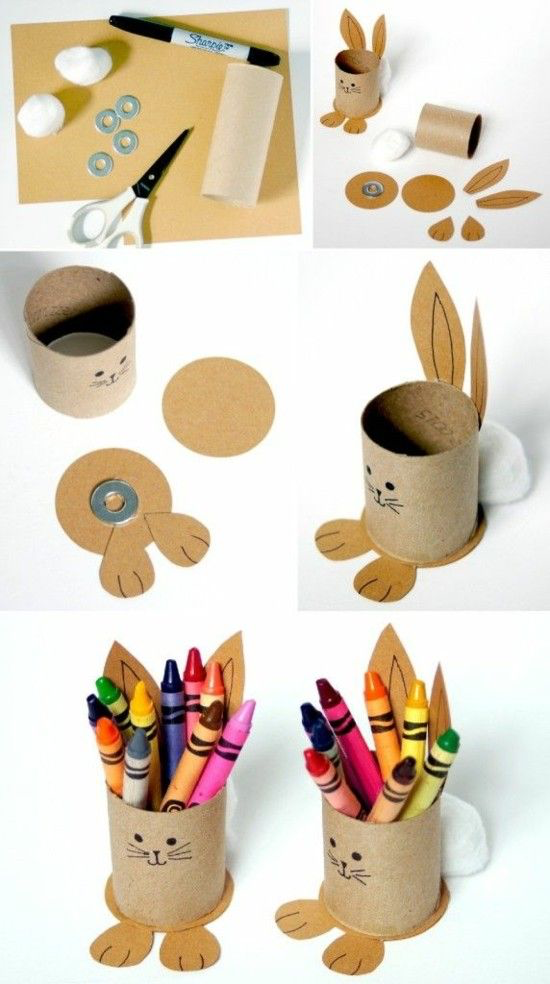 